Всероссийский конкурс«Моя малая родина: природа, культура, этнос»Номинация «Этноэкологическая журналистика»МБОУ «Бабушкинская СШ»161350 Вологодская областьБабушкинский район, с.им. Бабушкинаобъединение: «Юнармия»Тема работы: «Цивилизация начинается с канализации»Автор: Хоробрая Кира Александровна, обучающаяся 8 «А» кадетского класса                        Руководитель:                                                  Анфалова Елена Васильевна,                                                                учитель русского языка и литературы с.им. Бабушкинаоктябрь 2020Цивилизация начинается с канализацииГуляя по селу, я заметила, что у кафе «Летучий Голландец» и на перекрестке улицы Луговой ощущается очень неприятный запах канализации. Этот запах можно почувствовать и у многоквартирных домов на ул. Мира, Школьной, Спортивной. Наше село является развивающимся туристическим местом, в котором имеются два корпуса санатория «Леденгск». За селом - заказник «Тупановский бор» с очень красивой природой. Туристы, приезжающие к нам из городов, вместо чистого воздуха вдыхают канализационные испарения, и у них складывается плохое впечатление о  людях, проживающих тут. «Откуда запах?» – спросите вы. Чтобы ответить на этот вопрос, я побеседовала с Поспеловой М.М., начальником управления природопользования, лесного комплекса, сельского хозяйства администрации Бабушкинского муниципального района и главой Бабушкинского поселения Рыжовой О.В. Выяснились удивительные для «цивилизованного» 21 века вещи. В селе отсутствует канализационная система! Поэтому многие из местных жителей сливают отходы своей жизнедеятельности в реку, на дорогу или в придорожные канавы, соседям в огород, и порой даже не заморачиваются, куда они утекают. А они, между прочем, относятся ко второй степени опасности! Потому что в эти отходы входят не только органические вещества, но и химические (стиральный порошок и чистящие средства).Казалось бы, к счастью, большинство бабушкинцев пользуются септиками. Но их тоже необходимо систематически откачивать. И многие владельцы, особенно по весне,  насосами качают их в придорожные канавы и к соседям. Якобы, «все уйдет с талой водой». Уйти-то уйдет, но куда? В наши же огороды и реку Леденьгу. И вместе с овощами и ягодами попадет к нам на стол. Отличное решение!Некоторые же вывозят нечистоты из септиков с помощью ассенизаторских машин. 1 машина стоит 800 рублей. Цивилизованное решение проблемы? Вроде бы да, выход есть. Но всё, что выкачано, попадает в близлежащий лес и поля!  Люди, которые занимаются этим «благим делом» у нас в селе, просят с вас немалую сумму денег, но, к сожалению, не имеют лицензии на этот вид деятельности. Даже если появится лицензия, то вывоз останется незаконным, потому что нужен специальный полигон для отходов, а его создание будет стоить дороже, чем приобретение лицензий.            Немного поразмышляв об этой проблеме, я вспомнила Средние века, когда в России нечистоты сливали в ближайший овраг, канаву. В Англии их и вовсе выливали на улицу прямо из окна. Трудно представить, какие «ароматы» витали тогда в воздухе.Но есть и другой пример. Цивилизация Древнего Рима началась со строительства первой в мире канализации Большая Клоака (или  Клоака Максима). Это уникальная античная система канализации - инженерное чудо того времени. Долгие века (более двух тысячелетий) она оставалась самой совершенной канализационной системой в мире, действующей и по сей день!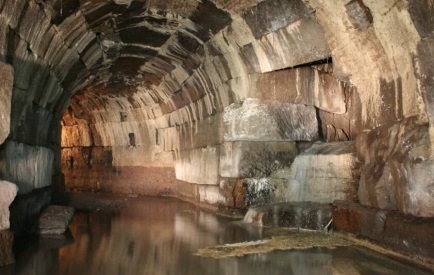 Меня поразил тот факт, что  в 21 веке, во времена технического прогресса и машин, мы не можем обеспечить себя даже канализацией, о необходимости создания которой задумывались люди, жившие еще до нашей эры. И не просто задумывались, а придумали и воплотили в жизнь! Выливая отходы просто на улицу, вы и представить не можете, какой вред природе и человеку приносят эти отходы! Допустим, сливая нечистоты в реку, вы убиваете её жителей. Также они часто становятся переносчиками различных инфекционных заболеваний. Вред неприятного запаха канализации для человека заключается в комплексном воздействии. И опасен он не только в санитарном, но и в пожарном отношении. В состав канализационных газов входят сульфат водорода, метан, аммиак, углекислый газ. Хоть канализационный газ в малых количествах не опасен, эти соединения способствуют его токсичности на высоком уровне. А при большом скоплении газы могут воспламениться.Ещё я узнала, что существуют административные наказания за несоблюдение требований охраны окружающей среды при накоплении, транспортировке, утилизации отходов производства и потребления. Несоблюдение влечёт наложение штрафа на граждан в размере от 2 до 3 тысяч рублей; на предпринимателей – от 50 до 70 тысяч рублей или административное приостановление деятельности на 90 суток; на юридические лица – от 250 до 400 тысяч рублей или административное приостановление деятельности сроком 90 суток. Я уверена, что большинство жителей не хотят нарушать экологию и загрязнять село, но они вынуждены это делать, ведь доходы населения невысоки и построить очистные самим не под силу. Может ли нам помочь государство? Конечно! Должно помочь!Проблему утилизации отходов может решить строительство централизованной канализации в с.им. Бабушкина. Казалось бы, что в 21 веке – это легко! Ан нет. Глава поселения Рыжова О.В. рассказала, что это дело довольно сложное. Чтобы иметь канализацию и очистные сооружения, лицензии для вывозки отходов, нужны деньги, которых нет. В районе на сегодняшний день нет даже организации, обслуживающей коммунальное хозяйство. Единственный шанс решения проблемы – участие в федеральных и региональных проектах, финансирующих программу «Экология». Но пока там идет речь только о реконструкции морально устаревших существующих очистных систем до 2024 года. На данный момент в селе есть всего два очистных сооружения. Первое принадлежит ГП ВО Санаторий «Леденгск», второе МУП «Бабушкинская теплосеть». На сегодня они находятся в рабочем состоянии (на фото). Программ по строительству канализации на сегодня нет. Как же быть?!В нашем селе проживает 4512 человек и имеется 950 хозяйств (домов). У меня появилась идея. Если каждый человек, проживающий в нашем селе, будет сдавать по 100 рублей в месяц, то за год будет собрана сумма 5 414 400 рублей. А если за три-пять лет? Возможно, мы сможем помочь государству построить в селе централизованную канализацию? Как вам идея, уважаемые односельчане?На фото: очистные села имени Бабушкина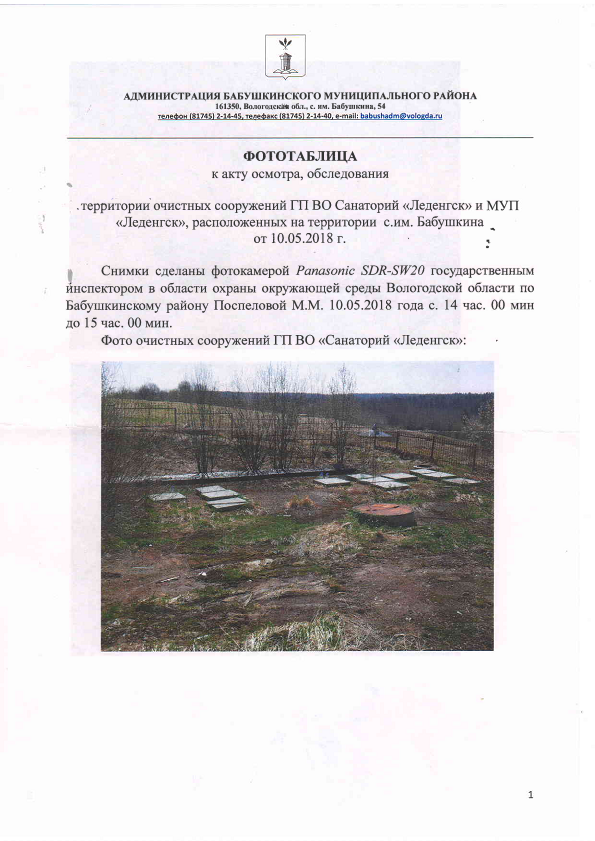 